Драги осмаци , већина вас је одговорило на предходне домаће из области органска једињења са кисеоником, повратну реакцију сте добили на мејл . На овој адреси можете још мало провежбати органска једињења са кисеоником : https://www.mojaskola.gov.rs/mod/quiz/view.php?id=2027Данас је почела нова област Биолошки важна органска једињења /Масти и уља/ постављена је на платформи МОЈА ШКОЛА ,  Домаће шаљете као и до сада на mirijanailic1983@gmail.com Наставнце : Мирјана Мијатовић и Миријана Илић               Биолошки важна органска једињења Биолошки важна органска једињења су једињења важна за живот. Хемијска једињења која су важна за жива бића су ;  масти и уља, угљени хидрати, протеини и витамини. Протеини , угњени хидрати ,  масти и уља умају важну улогу у грађи живих бића , и учествују у сложеним процесима у живом свету. Са друге стране , ова једињења представљају важан извор енегије за жива бића  .                                         Масти и уљаМасти и уља  су по хемијском саставу смеше које садрже естре глицерола и масних киселина  ( палмитинске , стеаринске и олеинске )и слободне масне киселине. Настају реакцијом естерификације између глицерола и масних киселина , Настају тако што се у трохидоксилном алкохолу глицеролу водоник из ОH групе мења са масном киселином  . Општа формула  масти и уља је триацилглицерол   ( где су R,  , R,,  и R,,,  масне киселине  )   Формула масти и уља је: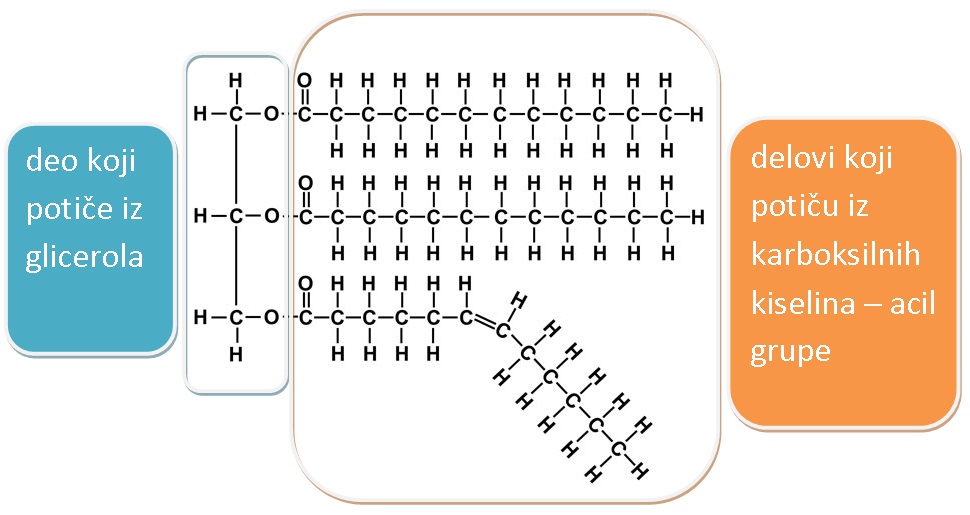 Пример : тристеаро –олеат / пример масти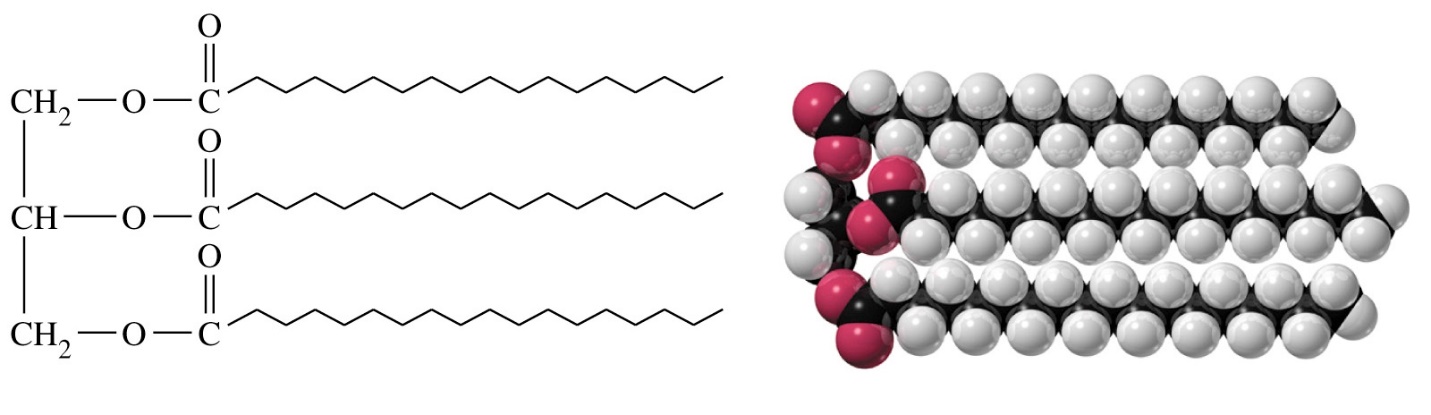 Разлике у агрегатном стању масти и уља потичу  из разлике у хемијском саставу, то јест од врста виших масних киселина.  Ако триацилглицерол садржи незасићене масне киселине онда је триацилглицерол течног стањаКако се хемијским путем претвара уље у маст?Хидрогенизацијом , реакцијом са водоником ,  незасићене масне киселине  из триацилглицерола се преводе у засићене, па се уља преводе у хидрогенизоване биљне масти које су чврстог агрегатног стања . Производња сапуна се заснива на реакцији разградње триацилглицерола у присуству хидоксида (алкалија). Као производ настаје глицерол и алкалне соли виших масних киселина а то су сапуни  , а цео процес се зове сапонификација.Реакција сапонификације – настајање сапуна           О                  ║            CH2-О-C-R′                                       CH2-OH                  R′-COO-Na+ │        O                                            │            ║ CH-О-C-R″      +     3NaOH   →      CH – OH     +         R″-COO-Na+ │         O                                                │             ║ CH2-О-C-R″′                                    CH2- OH                 R″′-COO-Na+     Маст                                                        Глицерол            сапунГде су сапуни алкалне соли виших масних киселинаЧестице сапуна садрже анјон масне киселине са дугачким угљоводоничним делом – НЕПОЛАРНИ РЕП и ПОЛАРНУ ГЛАВУ COO-  . Неполарни реп се  раствара у нечистоћи која је маст ,поларни део у води. На тај начин анјони масних киселина окружују честице нечистоће и спирају се са водом. На слици је молекул сапуна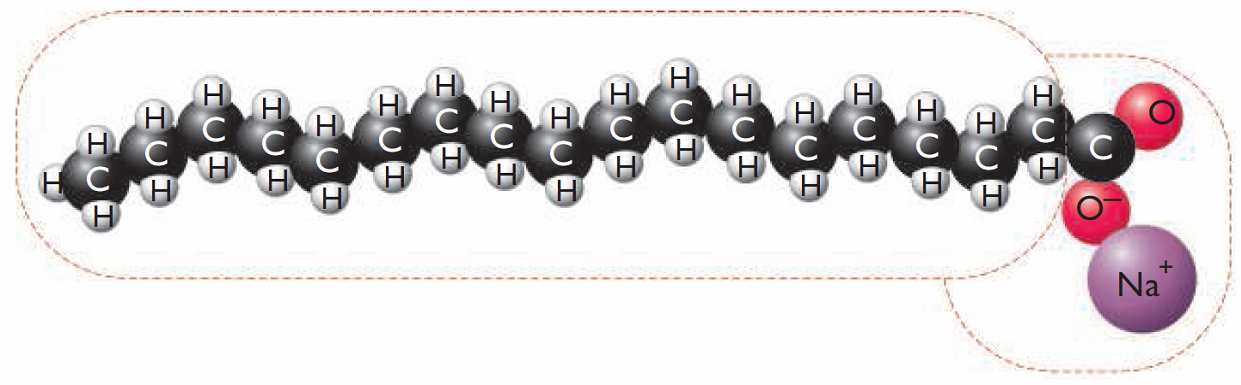 Неполарни реп напада нечистоће , на тканини: 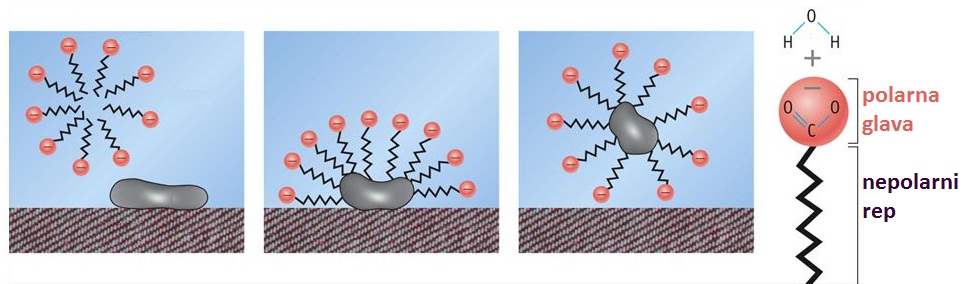 На овом линку можете видети како настаје сапун када се  кокосвом  уљу дода натријум-хидроксид и натријум-хлорид  https://youtu.be/olAoP3q4l4k               Домаћи :Шта су масти а шта уља по хемијском саставу ? Којом реакцијом се из уља добија маргарин ?Напиши реакцију  сапонификације , и именуј реактанте и производе реакције?Објасни на који начин сапуни отклањају нечистоће са тканине? Шта јe по хемијском саставу триацилглицерол?Предходни домаћи:Естри3.Jednačina reakcije esterifikacije:etanske kiseline i metanola: CH3COOH + CH3OH = CH3COOCH3 + H2O     metanske kiseline i metanola:    HCOOH + CH3OH = HCOOCH3 + H2Opropanske kiseline i metanola: CH3CH2COOH + CH3OH = CH3CH2COOCH3 + H2O4.Racionalne – strukturne formule za:propil – etanoat: CH3 – COO – CH2 – CH2 – CH3butil – etanoat: CH3 – COO – CH2 – CH2 – CH2 – CH3propil – propanoat: CH3 – CH2 – COO – CH2 – CH2 – CH3